湘潭市市区到湘潭九华第一中学路线   一、驾车线路路线1：由市区驱车至护潭广场，沿莲城大道（原步步高大道）向北直行约5km至开源路口（原宝马路，九华管委会大楼前十字路口）,右转向东直行约800m至九华大道路口，左转向北直行约1.2km至吉利东路，右转直行1.2km至兴隆路，左转向北直行约1.4km到达赤江路口，右转直行800m到达目的地湘潭九华第一中学。路线2：由河东市区驱车经莲城大桥（市四大桥），下桥后沿北二环向西直行约200m至九华大道路口（第一个十字路口），右转向北直行约3.4km到达吉利东路路口，余下路线同线路1。                                                           兴          ★ 九华一中                                                                 赤江路(800 m)                                                            隆       ★市公安局                                                           路    (1.4km)                  吉        利         路           (1.2km)莲                      九                            (1.2km)                                九华管委会                     华                     城  ●   开源东路（800m）                     大    (约5km)                (2.2km)                     大                      道  北        二            环        线                  ● 莲城大桥道                   护潭广场二、公交线路1、从护潭广场乘坐29路公交车可直达九华第一中学，运营时间为06:00-19:00；2、从步步高新天地乘坐26路公交车可直达九华第一中学，运营时间为7:00——23:00，每30分钟一趟；3、从九华管委会乘坐D83可直达九华第一中学，运营时间为06:30-18:30。三、百度地图位置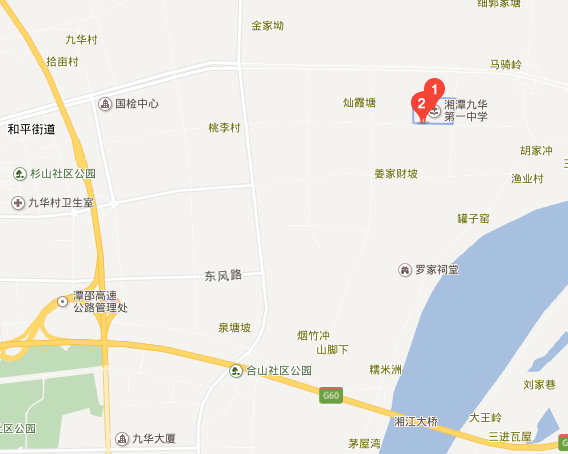 